POUR T’ORIENTER   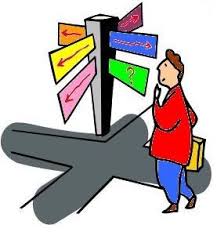 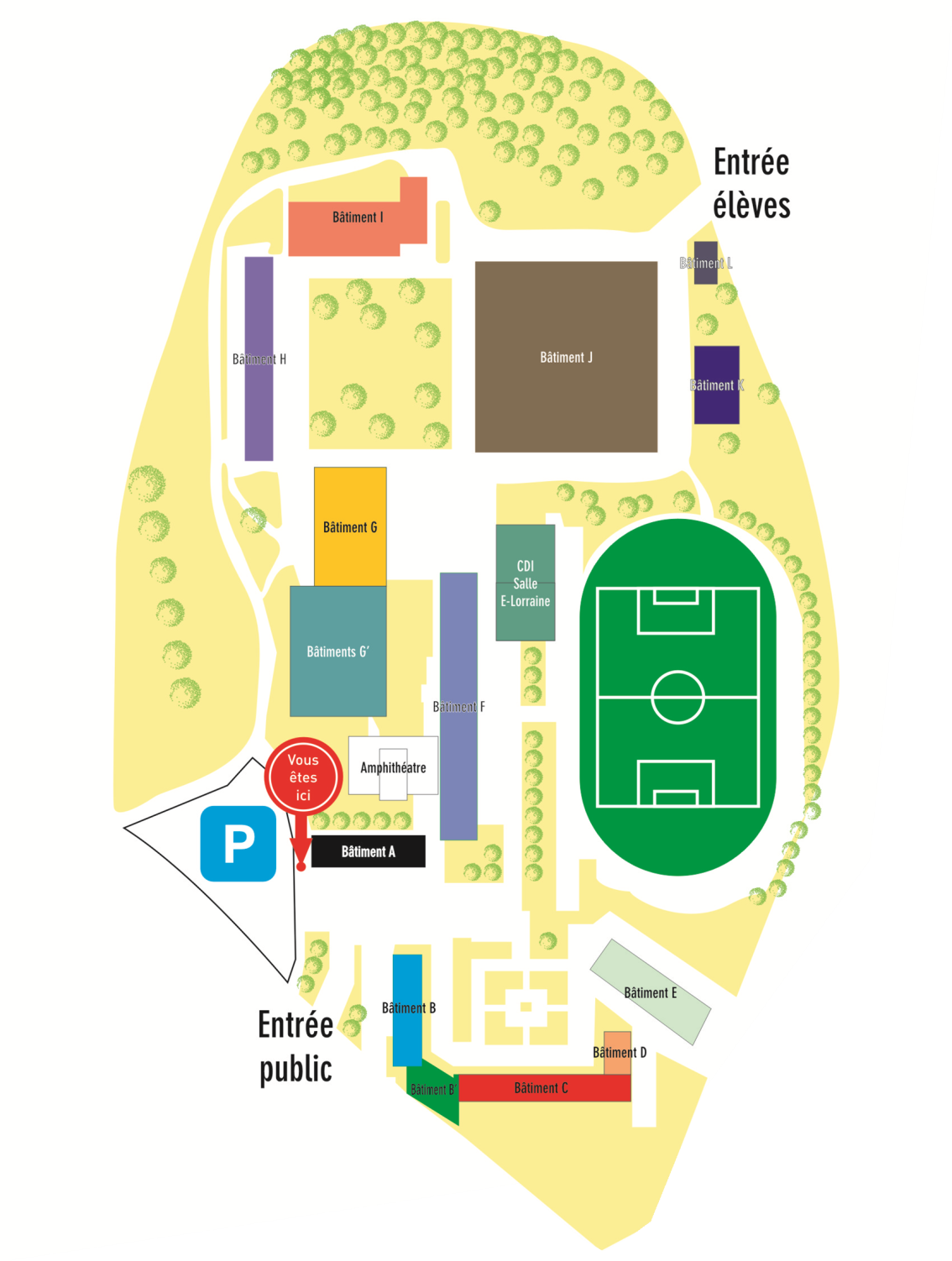 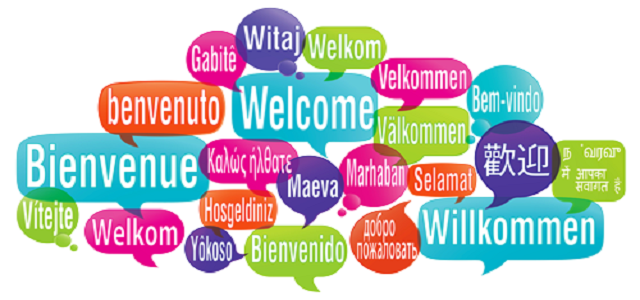 LIVRET D’ACCUEILElèves allophones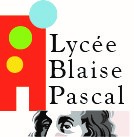 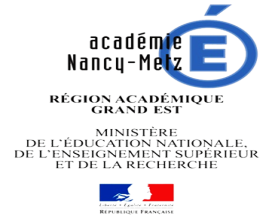 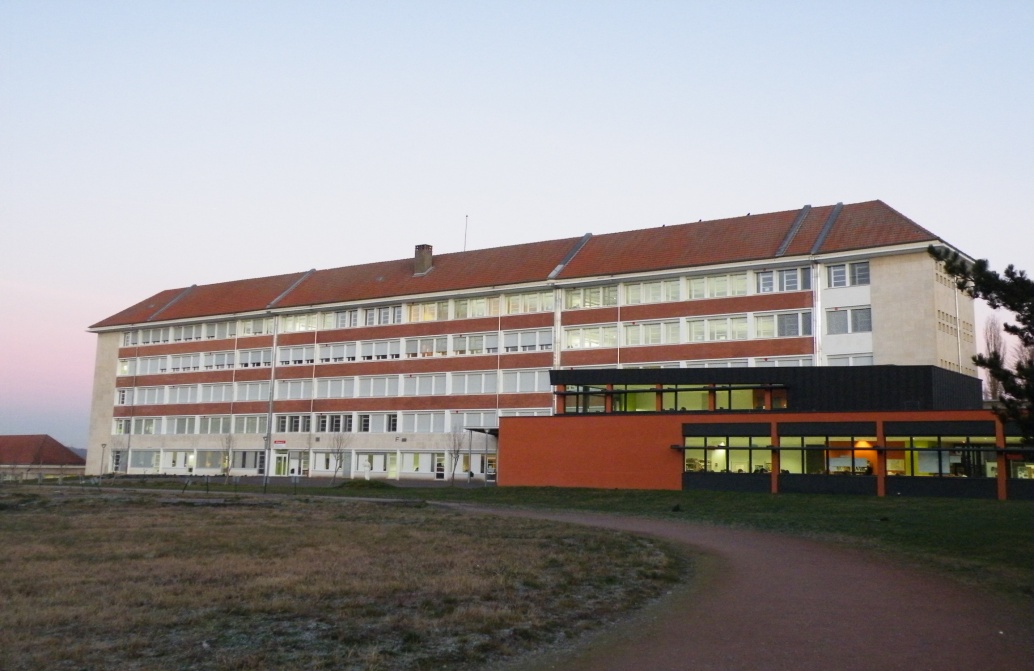 Adresse : rue Paul Ney, Forbach 57980Téléphone : 03 87 29 31 50UNE JOURNEE TYPE AU LYCEEMatin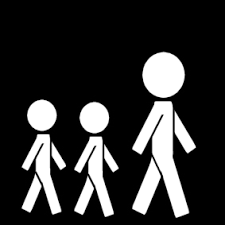 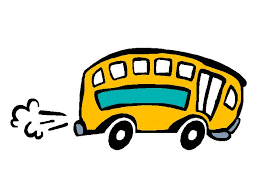 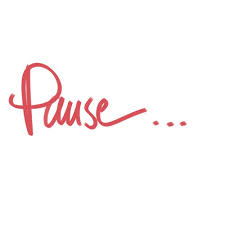 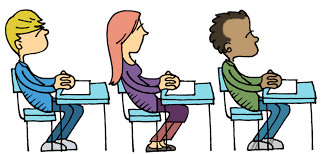 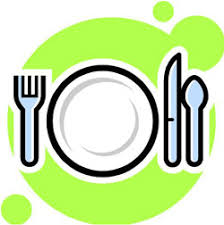 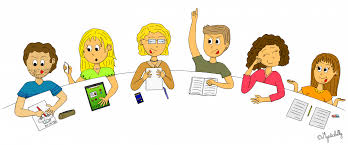 Après - MidiLES GRANDS MOMENTS DE MA FORMATIONJe découvre le lycée et ses différents acteurs : …………………………………………………………………………………………………………………………………………………………………………………………………………………………………………………………………………………………………………………………………………………………………………………………………………………………………………………………………………………………………………………………………………………………………………………………………………………………………………………………………………………………………………………………………………………………………………………………………………………………………………………………………………………………………………………………………………………………………………………………......DES AMBASSADEURS POUR TE GUIDERMON EMPLOI DU TEMPS DE LA SEMAINE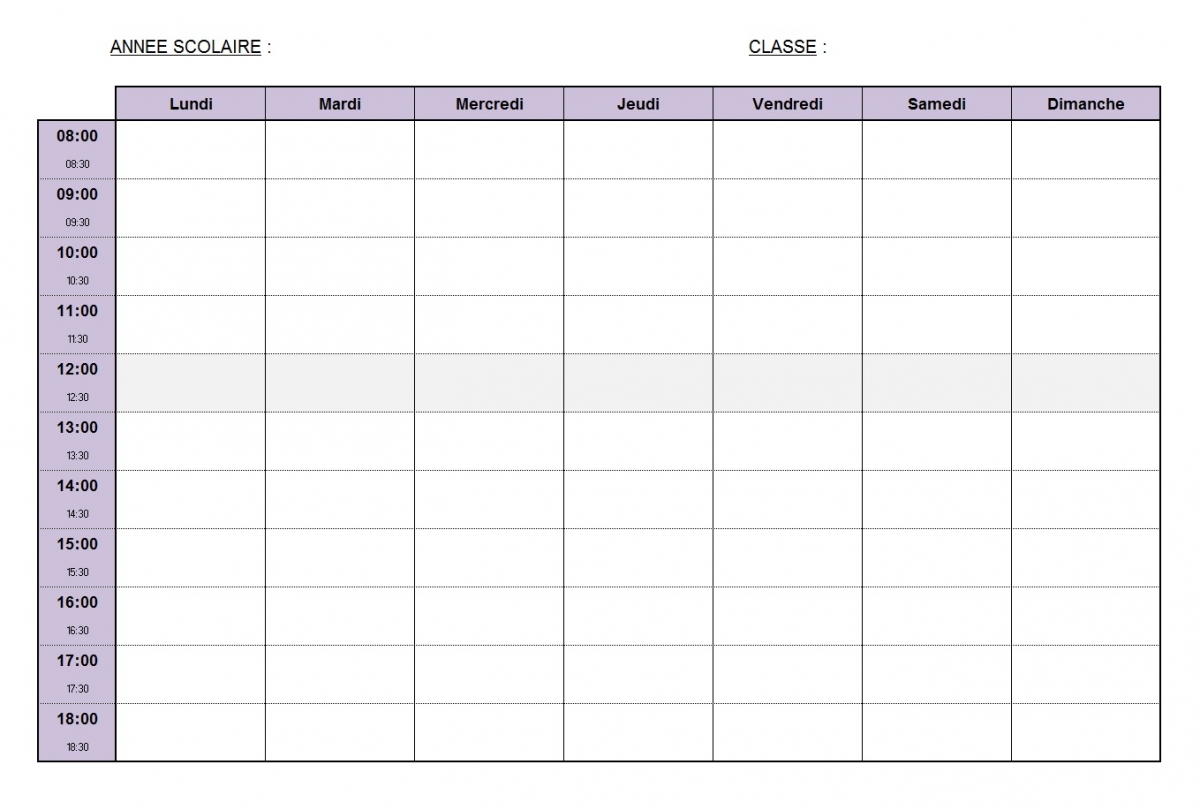 TOUTE UNE EQUIPE POUR T’AIDERLE PROVISEUR : M. BOURLES PROVISEURS ADJOINTS : M. ESSALIM ou M. LOIODICELE DIRECTEUR PROFESSIONNEL : M. DECKERL’INFIRMERIE : Mme CarboniLES DOCUMENTALISTES : Mme SKRZYPCZAK LE SECRETARIAT : Mme WEDERICH (inscription et transport)Mme LECLERC (carte multipass)LA VIE SCOLAIRE : M.  AZAHAF (CPE Référent de la classe)LES CONSEILLERS D’ORIENTATION :M. GIESE et Mme MANUELLABON A SAVOIRQUE FAIRE LORSQUE TU AS UNE HEURE DE LIBRE ?LE CDILA SALLE e-LorraineLA MDL